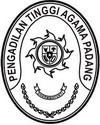 Nomor		: 3152/SEK.PTA.W3-A/RA1.8/XI/2023                             28 November 2023Sifat		: SegeraLampiran	: Satu BerkasHal			: Usulan Revisi Anggaran DIPA Ke-9 DIPA 005.01.2.401900Yth.	Kepala Kanwil Direktorat Jenderal Perbendaharaan Provinsi Sumatera Barat Dasar HukumPeraturan Menteri Keuangan Nomor 62 Tahun 2023 tentang perencaan anggaran, pelaksanaan anggaran, serta akuntansi dan pelaporan keuangan;DIPA Petikan Satuan Kerja Pengadilan Tinggi Agama Padang Revisi Ke-8 Nomor: SP DIPA-005.01.2.401900/2023 tanggal 30 November 2022 kode digital stamp DS: 4496-3470-4534-0349.Bersama ini diusulkan Revisi Anggaran dengan rincian sebagai berikut:Tema revisi adalah pemutakhiran data hasil revisi POK;Tata cara revisi adalah pergeseran anggaran dalam satu kegiatan dalam satu satker.Alasan/pertimbangan perlunya revisi :Alasan/pertimbangan yang menyebabkan dilakukan Revisi Anggaran adalah dari sisi perubahan kebijakan; Alasan/pertimbangan dari sisi tujuan Revisi Anggaran adalah optimalisasi penggunaan anggaran yang terbatas.Sebagai bahan pertimbangan berupa :Matrik perubahan (semula-menjadi);ADK RKA-K/L DIPA Revisi;Surat pernyataan Tanggung Jawab Mutlak Kuasa Pengguna Anggaran;Fotocopy DIPA awal dan Petikan DIPA setelah Revisi;RKA-K/L sebelum dan sesudah Revisi.Demikian kami sampaikan, atas kerja samanya di ucapkan terima kasih.Kuasa Pengguna Anggaran,Ismail197908202003121004